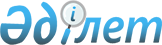 О внесении изменений в решение Щербактинского районного маслихата от 23 декабря 2015 года № 243/67 "О бюджете Щербактинского района на 2016 - 2018 годы"
					
			Утративший силу
			
			
		
					Решение маслихата Щербактинского района Павлодарской области от 22 августа 2016 года № 30/9. Зарегистрировано Департаментом юстиции Павлодарской области 31 августа 2016 года № 5227. Утратило силу решением маслихата Щербактинского района Павлодарской области от 23 декабря 2016 года № 45/15 (вводится в действие с 01.01.2017)      Сноска. Утратило силу решением маслихата Щербактинского района Павлодарской области от 23.12.2016 № 45/15 (вводится в действие с 01.01.2017).

      В соответствии с пунктом 4 статьи 106 Бюджетного кодекса Республики Казахстан от 4 декабря 2008 года, подпунктом 1) пункта 1 статьи 6 Закона Республики Казахстан 23 января 2001 года "О местном государственном управлении и самоуправлении в Республике Казахстан" Щербактинский районный маслихат РЕШИЛ:

      1. Внести в решение Щербактинского районного маслихата от 23 декабря 2015 года № 243/67 "О бюджете Щербактинского района на 2016 - 2018 годы" (зарегистрированное в Реестре государственной регистрации нормативных правовых актов за № 4875, опубликованное 14 января 2016 года в районной газете "Маралды", 14 января 2016 года в районной газете "Трибуна", 21 января 2016 года в районной газете "Маралды", 21 января 2016 года в районной газете "Трибуна") следующие изменения:

      в пункте 1:

      в подпункте 1):

      цифры "3304798" заменить цифрами "3304540";

      цифры "27579" заменить цифрами "27585";

      цифры "2680278" заменить цифрами "2680014";

      в подпункте 2) цифры "3318165" заменить цифрами "3317907";

      приложение 1 к указанному решению изложить в новой редакции согласно приложению к настоящему решению.

      2. Контроль за исполнением настоящего решения возложить на постоянную комиссию Щербактинского районного маслихата по вопросам бюджета и социально-экономического развития района.

      3. Настоящее решение вводится в действие с 1 января 2016 года.

 Районный бюджет на 2016 год
(с изменениями)
					© 2012. РГП на ПХВ «Институт законодательства и правовой информации Республики Казахстан» Министерства юстиции Республики Казахстан
				
      Председатель сессии,

      секретарь районного маслихата

С. Шпехт
Приложение
к решению Щербактинского
районного маслихата
от 22 августа 2016 года № 30/9Категория

Категория

Категория

Категория

Сумма (тысяч тенге)

Класс

Класс

Класс

Сумма (тысяч тенге)

Подкласс

Подкласс

Сумма (тысяч тенге)

Наименование

Сумма (тысяч тенге)

1

2

3

4

5

I. ДОХОДЫ

3304540

1

Налоговые поступления

594056

01

Подоходный налог

272498

2

Индивидуальный подоходный налог

272498

03

Социальный налог

204789

1

Социальный налог

204789

04

Hалоги на собственность

99289

1

Hалоги на имущество

46000

3

Земельный налог

7338

4

Hалог на транспортные средства

43951

5

Единый земельный налог

2000

05

Внутренние налоги на товары, работы и услуги

14824

2

Акцизы

1671

3

Поступления за использование природных и других ресурсов

4659

4

Сборы за ведение предпринимательской и профессиональной деятельности

8494

08

Обязательные платежи, взимаемые за совершение юридически значимых действий и (или) выдачу документов уполномоченными на то государственными органами или должностными лицами

2656

1

Государственная пошлина

2656

2

Неналоговые поступления

27585

01

Доходы от государственной собственности

3635

1

Поступления части чистого дохода государственных предприятий

347

4

Доходы на доли участия в юридических лицах, находящиеся в государственной собственности

19

5

Доходы от аренды имущества, находящегося в государственной собственности

3233

7

Вознаграждения по кредитам, выданным из государственного бюджета

26

9

Прочие доходы от государственной собственности

10

02

Поступления от реализации товаров (работ, услуг) государственными учреждениями, финансируемыми из государственного бюджета

32

1

Поступления от реализации товаров (работ, услуг) государственными учреждениями, финансируемыми из государственного бюджета

32

04

Штрафы, пени, санкции, взыскания, налагаемые государственными учреждениями, финансируемыми из государственного бюджета, а также содержащимися и финансируемыми из бюджета (сметы расходов) Национального Банка Республики Казахстан 

2

1

Штрафы, пени, санкции, взыскания, налагаемые государственными учреждениями, финансируемыми из государственного бюджета, а также содержащимися и финансируемыми из бюджета (сметы расходов) Национального Банка Республики Казахстан, за исключением поступлений от организаций нефтяного сектора

2

06

Прочие неналоговые поступления

23916

1

Прочие неналоговые поступления

23916

3

Поступления от продажи основного капитала

2885

03

Продажа земли и нематериальных активов

2885

1

Продажа земли

2885

4

Поступления трансфертов 

2680014

02

Трансферты из вышестоящих органов государственного управления

2680014

2

Трансферты из областного бюджета

2680014

Функциональная группа

Функциональная группа

Функциональная группа

Функциональная группа

Функциональная группа

Сумма (тысяч тенге)

Функциональная подгруппа

Функциональная подгруппа

Функциональная подгруппа

Функциональная подгруппа

Сумма (тысяч тенге)

Администратор бюджетных программ

Администратор бюджетных программ

Администратор бюджетных программ

Сумма (тысяч тенге)

Программа

Программа

Сумма (тысяч тенге)

Наименование

Сумма (тысяч тенге)

1

2

3

4

5

6

II. ЗАТРАТЫ

3317907

01

Государственные услуги общего характера

355908

1

Представительные, исполнительные и другие органы, выполняющие общие функции государственного управления

287569

112

Аппарат маслихата района (города областного значения)

17357

001

Услуги по обеспечению деятельности маслихата района (города областного значения)

17357

122

Аппарат акима района (города областного значения)

75787

001

Услуги по обеспечению деятельности акима района (города областного значения)

74588

003

Капитальные расходы государственного органа

1199

123

Аппарат акима района в городе, города районного значения, поселка, села, сельского округа

194425

001

Услуги по обеспечению деятельности акима района в городе, города районного значения, поселка, села, сельского округа

172370

022

Капитальные расходы государственного органа

14825

032

Капитальные расходы подведомственных государственных учреждений и организаций

7230

2

Финансовая деятельность

17676

452

Отдел финансов района (города областного значения)

17676

001

Услуги по реализации государственной политики в области исполнения бюджета и управления коммунальной собственностью района (города областного значения)

15920

003

Проведение оценки имущества в целях налогообложения

818

010

Приватизация, управление коммунальным имуществом, постприватизационная деятельность и регулирование споров, связанных с этим

414

018

Капитальные расходы государственного органа 

181

028

Приобретение имущества в коммунальную собственность

343

5

Планирование и статистическая деятельность

17870

453

Отдел экономики и бюджетного планирования района (города областного значения)

17870

001

Услуги по реализации государственной политики в области формирования и развития экономической политики, системы государственного планирования

16296

004

Капитальные расходы государственного органа

1574

9

Прочие государственные услуги общего характера

32793

454

Отдел предпринимательства и сельского хозяйства района (города областного значения)

24112

001

Услуги по реализации государственной политики на местном уровне в области развития предпринимательства и сельского хозяйства

23812

007

Капитальные расходы государственного органа

300

458

Отдел жилищно-коммунального хозяйства, пассажирского транспорта и автомобильных дорог района (города областного значения)

8681

001

Услуги по реализации государственной политики на местном уровне в области жилищно-коммунального хозяйства, пассажирского транспорта и автомобильных дорог

8386

013

Капитальные расходы государственного органа

295

02

Оборона

13298

1

Военные нужды

11813

122

Аппарат акима района (города областного значения)

11813

005

Мероприятия в рамках исполнения всеобщей воинской обязанности

11813

2

Организация работы по чрезвычайным ситуациям

1485

122

Аппарат акима района (города областного значения)

1485

006

Предупреждение и ликвидация чрезвычайных ситуаций масштаба района (города областного значения)

744

007

Мероприятия по профилактике и тушению степных пожаров районного (городского) масштаба, а также пожаров в населенных пунктах, в которых не созданы органы государственной противопожарной службы

741

04

Образование

2056879

1

Дошкольное воспитание и обучение

201501

123

Аппарат акима района в городе, города районного значения, поселка, села, сельского округа

122977

004

Обеспечение деятельности организаций дошкольного воспитания и обучения

106425

041

Реализация государственного образовательного заказа в дошкольных организациях образования

16552

464

Отдел образования района (города областного значения)

73970

040

Реализация государственного образовательного заказа в дошкольных организациях образования

73970

466

Отдел архитектуры, градостроительства и строительства района (города областного значения)

4554

037

Строительство и реконструкция объектов дошкольного воспитания и обучения

4554

2

Начальное, основное среднее и общее среднее образование

1780291

123

Аппарат акима района в городе, города районного значения, поселка, села, сельского округа

12159

005

Организация бесплатного подвоза учащихся до школы и обратно в сельской местности

12159

457

Отдел культуры, развития языков, физической культуры и спорта района (города областного значения)

79334

017

Дополнительное образование для детей и юношества по спорту

79334

464

Отдел образования района (города областного значения)

1683518

003

Общеобразовательное обучение

1638886

006

Дополнительное образование для детей

44632

466

Отдел архитектуры, градостроительства и строительства района (города областного значения)

5280

021

Строительство и реконструкция объектов начального, основного среднего и общего среднего образования

5280

9

Прочие услуги в области образования

75087

464

Отдел образования района (города областного значения)

75087

001

Услуги по реализации государственной политики на местном уровне в области образования 

16507

005

Приобретение и доставка учебников, учебно-методических комплексов для государственных учреждений образования района (города областного значения)

20493

007

Проведение школьных олимпиад, внешкольных мероприятий и конкурсов районного (городского) масштаба

1917

015

Ежемесячные выплаты денежных средств опекунам (попечителям) на содержание ребенка – сироты (детей – сирот), и ребенка (детей), оставшегося без попечения родителей

11488

022

Выплата единовременных денежных средств казахстанским гражданам, усыновившим (удочерившим) ребенка (детей) – сироту и ребенка (детей), оставшегося без попечения родителей 

479

029

Обследование психического здоровья детей и подростков и оказание психолого-медико-педагогической консультативной помощи населению

4514

067

Капитальные расходы подведомственных государственных учреждений и организаций

19689

05

Здравоохранение

154

9

Прочие услуги в области здравоохранения

154

123

Аппарат акима района в городе, города районного значения, поселка, села, сельского округа

154

002

Организация в экстренных случаях доставки тяжелобольных людей до ближайшей организации здравоохранения, оказывающей врачебную помощь

154

06

Социальная помощь и социальное обеспечение

142408

1

Социальное обеспечение

27834

451

Отдел занятости и социальных программ района (города областного значения)

15073

005

Государственная адресная социальная помощь

1079

016

Государственные пособия на детей до 18 лет

2507

025

Внедрение обусловленной денежной помощи по проекту Өрлеу

11487

464

Отдел образования района (города областного значения)

12761

030

Содержание ребенка (детей), переданного патронатным воспитателям

12761

2

Социальная помощь

88945

123

Аппарат акима района в городе, города районного значения, поселка, села, сельского округа

19201

003

Оказание социальной помощи нуждающимся гражданам на дому

19201

451

Отдел занятости и социальных программ района (города областного значения)

69744

002

Программа занятости

13678

004

Оказание социальной помощи на приобретение топлива специалистам здравоохранения, образования, социального обеспечения, культуры, спорта и ветеринарии в сельской местности в соответствии с законодательством Республики Казахстан

5000

007

Социальная помощь отдельным категориям нуждающихся граждан по решениям местных представительных органов

36051

010

Материальное обеспечение детей –инвалидов, воспитывающихся и обучающихся на дому

611

017

Обеспечение нуждающихся инвалидов обязательными гигиеническими средствами и предоставление услуг специалистами жестового языка, индивидуальными помощниками в соответствии с индивидуальной программой реабилитации инвалида

14404

9

Прочие услуги в области социальной помощи и социального обеспечения

25629

451

Отдел занятости и социальных программ района (города областного значения)

25629

001

Услуги по реализации государственной политики на местном уровне в области обеспечения занятости и реализации социальных программ для населения

22261

011

Оплата услуг по зачислению, выплате и доставке пособий и других социальных выплат

857

054

Размещение государственного социального заказа в неправительственном секторе

2511

07

Жилищно-коммунальное хозяйство

62428

1

Жилищное хозяйство

48279

123

Аппарат акима района в городе, города районного значения, поселка, села, сельского округа

12556

007

Организация сохранения государственного жилищного фонда города районного значения, поселка, села, сельского округа

1800

027

Ремонт и благоустройство объектов в рамках развития городов и сельских населенных пунктов по Дорожной карте занятости 2020

10756

457

Отдел культуры, развития языков, физической культуры и спорта района (города областного значения)

722

024

Ремонт объектов в рамках развития городов и сельских населенных пунктов по Дорожной карте занятости 2020

722

458

Отдел жилищно-коммунального хозяйства, пассажирского транспорта и автомобильных дорог района (города областного значения)

6000

004

Обеспечение жильем отдельных категорий граждан

6000

464

Отдел образования района (города областного значения)

23231

026

Ремонт объектов в рамках развития городов и сельских населенных пунктов по Дорожной карте занятости 2020

23231

466

Отдел архитектуры, градостроительства и строительства района (города областного значения)

5770

003

Проектирование и (или) строительство, реконструкция жилья коммунального жилищного фонда

5770

2

Коммунальное хозяйство

10928

458

Отдел жилищно-коммунального хозяйства, пассажирского транспорта и автомобильных дорог района (города областного значения)

8800

012

Функционирование системы водоснабжения и водоотведения

7000

026

Организация эксплуатации тепловых сетей, находящихся в коммунальной собственности районов (городов областного значения)

1000

048

Развитие благоустройства городов и населенных пунктов

800

466

Отдел архитектуры, градостроительства и строительства района (города областного значения)

2128

005

Развитие коммунального хозяйства

2128

3

Благоустройство населенных пунктов

3221

123

Аппарат акима района в городе, города районного значения, поселка, села, сельского округа

3221

009

Обеспечение санитарии населенных пунктов

3000

010

Содержание мест захоронений и погребение безродных

221

08

Культура, спорт, туризм и информационное пространство

218954

1

Деятельность в области культуры

113857

123

Аппарат акима района в городе, города районного значения, поселка, села, сельского округа

82212

006

Поддержка культурно-досуговой работы на местном уровне

82212

457

Отдел культуры, развития языков, физической культуры и спорта района (города областного значения)

31645

003

Поддержка культурно-досуговой работы

31645

2

Спорт

3987

457

Отдел культуры, развития языков, физической культуры и спорта района (города областного значения)

3987

009

Проведение спортивных соревнований на районном (города областного значения) уровне

2487

010

Подготовка и участие членов сборных команд района (города областного значения) по различным видам спорта на областных спортивных соревнованиях

1500

3

Информационное пространство

64051

456

Отдел внутренней политики района (города областного значения)

10755

002

Услуги по проведению государственной информационной политики

10755

457

Отдел культуры, развития языков, физической культуры и спорта района (города областного значения)

53296

006

Функционирование районных (городских) библиотек

51467

007

Развитие государственного языка и других языков народа Казахстана

1829

9

Прочие услуги по организации культуры, спорта, туризма и информационного пространства

37059

456

Отдел внутренней политики района (города областного значения)

22266

001

Услуги по реализации государственной политики на местном уровне в области информации, укрепления государственности и формирования социального оптимизма граждан

9156

003

Реализация мероприятий в сфере молодежной политики

13090

006

Капитальные расходы государственного органа

20

457

Отдел культуры, развития языков, физической культуры и спорта района (города областного значения)

14793

001

Услуги по реализации государственной политики на местном уровне в области культуры, развития языков, физической культуры и спорта 

10616

014

Капитальные расходы государственного органа 

101

032

Капитальные расходы подведомственных государственных учреждений и организаций

4076

10

Сельское, водное, лесное, рыбное хозяйство, особо охраняемые природные территории, охрана окружающей среды и животного мира, земельные отношения

113571

1

Сельское хозяйство

61483

453

Отдел экономики и бюджетного планирования района (города областного значения)

27601

099

Реализация мер по оказанию социальной поддержки специалистов

27601

473

Отдел ветеринарии района (города областного значения)

33882

001

Услуги по реализации государственной политики на местном уровне в сфере ветеринарии

18732

003

Капитальные расходы государственного органа

302

005

Обеспечение функционирования скотомогильников (биотермических ям)

4500

007

Организация отлова и уничтожения бродячих собак и кошек

1461

047

Возмещение владельцам стоимости обезвреженных (обеззараженных) и переработанных без изъятия животных, продукции и сырья животного происхождения, представляющих опасность для здоровья животных и человека

8887

 6

Земельные отношения

13685

463

Отдел земельных отношений района (города областного значения)

13685

001

Услуги по реализации государственной политики в области регулирования земельных отношений на территории района (города областного значения)

9552

004

Организация работ по зонированию земель

1117

006

Землеустройство, проводимое при установлении границ районов, городов областного значения, районного значения, сельских округов, поселков, сел

3000

007

Капитальные расходы государственного органа

16

9

Прочие услуги в области сельского, водного, лесного, рыбного хозяйства, охраны окружающей среды и земельных отношений

38403

473

Отдел ветеринарии района (города областного значения)

38403

011

Проведение противоэпизоотических мероприятий

38403

11

Промышленность, архитектурная, градостроительная и строительная деятельность

14731

2

Архитектурная, градостроительная и строительная деятельность

14731

466

Отдел архитектуры, градостроительства и строительства района (города областного значения)

14731

001

Услуги по реализации государственной политики в области строительства, улучшения архитектурного облика городов, районов и населенных пунктов области и обеспечению рационального и эффективного градостроительного освоения территории района (города областного значения)

10199

013

Разработка схем градостроительного развития территории района, генеральных планов городов районного (областного) значения, поселков и иных сельских населенных пунктов

4500

015

Капитальные расходы государственного органа 

32

 12

Транспорт и коммуникации

258909

 1

Автомобильный транспорт

257516

123

Аппарат акима района в городе, города районного значения, поселка, села, сельского округа

21874

013

Обеспечение функционирования автомобильных дорог в городах районного значения, поселках, селах, сельских округах

21874

458

Отдел жилищно-коммунального хозяйства, пассажирского транспорта и автомобильных дорог района (города областного значения)

235642

023

Обеспечение функционирования автомобильных дорог

50304

045

Капитальный и средний ремонт автомобильных дорог районного значения и улиц населенных пунктов

185338

9

Прочие услуги в сфере транспорта и коммуникаций

1393

458

Отдел жилищно-коммунального хозяйства, пассажирского транспорта и автомобильных дорог района (города областного значения)

1393

 037

Субсидирование пассажирских перевозок по социально значимым городским (сельским), пригородным и внутрирайонным сообщениям

1393

 13

Прочие

20849

 3

Поддержка предпринимательской деятельности и защита конкуренции

750

454

Отдел предпринимательства и сельского хозяйства района (города областного значения)

750

006

Поддержка предпринимательской деятельности

750

 9

Прочие

20099

123

Аппарат акима района в городе, города районного значения, поселка, села, сельского округа

19099

040

Реализация мер по содействию экономическому развитию регионов в рамках Программы "Развитие регионов"

19099

452

Отдел финансов района (города областного значения)

1000

012

Резерв местного исполнительного органа района (города областного значения) 

1000

14

Обслуживание долга

26

1

Обслуживание долга

26

452

Отдел финансов района (города областного значения)

26

013

Обслуживание долга местных исполнительных органов по выплате вознаграждений и иных платежей по займам из областного бюджета

26

15

Трансферты

59792

1

Трансферты

59792

452

Отдел финансов района (города областного значения)

59792

006

Возврат неиспользованных (недоиспользованных) целевых трансфертов

50

051

Трансферты органам местного самоуправления

59742

III.ЧИСТОЕ БЮДЖЕТНОЕ КРЕДИТОВАНИЕ

3504

БЮДЖЕТНЫЕ КРЕДИТЫ

22275

10

Сельское, водное, лесное, рыбное хозяйство, особо охраняемые природные территории, охрана окружающей среды и животного мира, земельные отношения

22275

1

Сельское хозяйство

22275

453

Отдел экономики и бюджетного планирования района (города областного значения)

22275

006

Бюджетные кредиты для реализации мер социальной поддержки специалистов

22275

ПОГАШЕНИЕ БЮДЖЕТНЫХ КРЕДИТОВ

18771

5

Погашение бюджетных кредитов

18771

01

Погашение бюджетных кредитов

18771

1

Погашение бюджетных кредитов, выданных из государственного бюджета

18771

IV. САЛЬДО ПО ОПЕРАЦИЯМ С ФИНАНСОВЫМИ АКТИВАМИ

0

V. ДЕФИЦИТ (ПРОФИЦИТ) БЮДЖЕТА

- 16871

VI. ФИНАНСИРОВАНИЕ ДЕФИЦИТА (ИСПОЛЬЗОВАНИЕ ПРОФИЦИТА) БЮДЖЕТА

16871

7

Поступления займов

22275

01

Внутренние государственные займы

22275

2

Договоры займа

22275

03

Займы, получаемые местным исполнительным органом района (города областного значения)

22275

16

Погашение займов

18771

1

Погашение займов

18771

452

Отдел финансов района (города областного значения)

18771

008

Погашение долга местного исполнительного органа перед вышестоящим бюджетом

18771

8

Используемые остатки бюджетных средств

13367

01

Остатки бюджетных средств

13367

1

Свободные остатки бюджетных средств

13367

01

Свободные остатки бюджетных средств

13367

Используемые остатки бюджетных средств

13367

